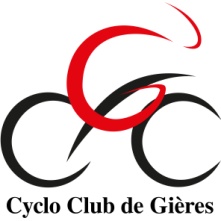     Nom : 					Prénom : 	 		Date de naissance :    Adresse :     Courriel : 	                        @				Téléphone portable :    Personne à prévenir en cas d’urgence    Nom, Prénom :                                                 Téléphone :    VAE (Vélo à Assistance Electrique)                      Détenteur du PSC1 (Prévention et Secours Civiques de niveau 1)      Demande d’attestation de paiement Comité d’Entreprise     (1) Chèque établi à l’ordre du «Cyclo Club de Gières» ou virement bancaire IBAN : FR76 1390 6002 1785 0166 1619 889    en précisant lors du virement : Nom, Prénom, Adhésion + licence FFvélo ou UFOLEP.RenouvellementPremière adhésion (Certificat Médical de Non Contre Indication obligatoire sauf pour la formule « FFvélo Balade »)“  Je m’engage à respecter scrupuleusement le Code de la route et je reconnais avoir pris connaissance du                  règlement intérieur et des conditions d’assurance. “ Date :                                                               Signature:Adhésion au club :Domicilié à GIERES :  30€Non domicilié à GIERES :  33€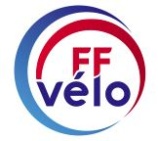 N° licence :       N° licence :       N° licence :       N° licence :       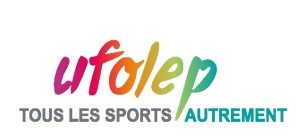 FormuledeLicenceBalade   Sans Certificat MédicalSans Certificat MédicalSans Certificat MédicalSans Certificat MédicalN° licence :       N° licence :       N° licence :       FormuledeLicenceRando   Certificat Médical tous les 5 ans. Auto questionnaire de santé pour les 4 années intermédiairesCertificat Médical tous les 5 ans. Auto questionnaire de santé pour les 4 années intermédiairesCertificat Médical tous les 5 ans. Auto questionnaire de santé pour les 4 années intermédiairesCertificat Médical tous les 5 ans. Auto questionnaire de santé pour les 4 années intermédiairesDate du Certificat Médical :Date du Certificat Médical :Date du Certificat Médical :FormuledeLicenceSport     Certificat Médical Compétition tous les 3 ans. Auto questionnaire de santé pour les 2 années intermédiairesCertificat Médical Compétition tous les 3 ans. Auto questionnaire de santé pour les 2 années intermédiairesCertificat Médical Compétition tous les 3 ans. Auto questionnaire de santé pour les 2 années intermédiairesCertificat Médical Compétition tous les 3 ans. Auto questionnaire de santé pour les 2 années intermédiairesDate du Certificat Médical :Date du Certificat Médical :Date du Certificat Médical :Date du Certificat Médical :Date du Certificat Médical :Date du Certificat Médical :Date du Certificat Médical :IndividuelFamilleLicence « mini braquet » :Licence « mini braquet » :Licence « mini braquet » :Licence « mini braquet » :48.50€48.50€Licence cyclosport81.23€pour le conjoint :pour le conjoint :pour le conjoint :pour le conjoint :33.00€Licence cyclosport81.23€Jeunes (18 à 25 ans) :Jeunes (18 à 25 ans) :Jeunes (18 à 25 ans) :Jeunes (18 à 25 ans) :32.00€32.00€OptionLicence cyclosport +Cyclocross et VTT91.23€Licence «petit braquet »:Licence «petit braquet »:Licence «petit braquet »:Licence «petit braquet »:50.50€50.50€OptionLicence cyclosport +Cyclocross et VTT91.23€pour le conjoint :pour le conjoint :pour le conjoint :pour le conjoint :35.00€OptionLicence cyclosport +Cyclocross et VTT91.23€Jeunes (18 à 25 ans) :Jeunes (18 à 25 ans) :Jeunes (18 à 25 ans) :Jeunes (18 à 25 ans) :34.00€34.00€Carte cyclosportDu 01/09 au 31/01Après cette date4€6€Licence « grand braquet » :Licence « grand braquet » :Licence « grand braquet » :Licence « grand braquet » :100.50€100.50€Carte cyclosportDu 01/09 au 31/01Après cette date4€6€pour le conjoint :pour le conjoint :pour le conjoint :pour le conjoint :85.00€Carte cyclosportDu 01/09 au 31/01Après cette date4€6€Jeunes (18 à 25 ans) :Jeunes (18 à 25 ans) :Jeunes (18 à 25 ans) :Jeunes (18 à 25 ans) :84.00€84.00€Carte cyclosportDu 01/09 au 31/01Après cette date4€6€Revue FFCT  (facultative) :Revue FFCT  (facultative) :Revue FFCT  (facultative) :Revue FFCT  (facultative) :25.00€Carte cyclosportDu 01/09 au 31/01Après cette date4€6€Total : licence + adhésion + revue (1) Total : licence + adhésion + revue (1) Total : licence + adhésion + revue (1) Total : licence + adhésion + revue (1) J’atteste sur l’honneur avoir renseigné le questionnaire de santé (QS-SPORT Cerfa N°15699*01) qui m’a été remis par mon Club, avoir répondu par la négative à toutes les rubriques du questionnaire de santé et je reconnais expressément que les réponses apportées relèvent de ma responsabilité exclusive.